VEREJNÝ OBSTARÁVATEĽAutomobilové opravovne Ministerstva vnútra Slovenskej republiky, a.s.Sklabinská 20831 06 BratislavaČ. p.: AOMVAS-57-4/2020								Výtlačok jedinýPočet listov: 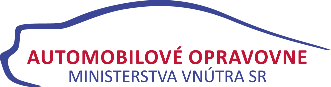 VEREJNÁ SÚŤAŽ (REVERZNÁ)prostredníctvom informačného systému IS JOSEPHINESÚŤAŽNÉ  PODKLADYPredmet zákazky(tovary)Nákup vysokorýchlostných automobilovPodlimitná zákazka zadávaná podľa § 66 ods. 7 zákona č. 343/2015 Z. z. o verejnom obstarávaní a o zmene a doplnení niektorých zákonov v znení neskorších predpisovSúlad súťažných podkladov so zákonom o verejnom obstarávaní potvrdzuje:................................................ Ing. Ľubomír Válkyvedúci obstarávania a nákupuV Bratislave, dňa: ............................................... Mgr. Michal Šula								generálny riaditeľ a								predseda predstavenstvaFORMULÁR NÁVRHU UCHÁDZAČA NA PLNENIE KRITÉRIÍ NA VYHODNOTENIE PONÚKZákladné údaje:Názov, obchodné meno uchádzača:Sídlo uchádzača:IČO uchádzača:            (v prípade skupiny dodávateľov za každého člena skupiny dodávateľov)Kritériá na vyhodnotenie ponúk: Platca DPH: áno – nie(ak uchádzač nie je platcom DPH, uvedie túto skutočnosť ako súčasť tohto návrhu)Čestné prehlásenie uchádzačaDolu podpísaný čestne prehlasujem, že:Riešenie uvedené v tejto cenovej ponuke zodpovedá svojimi parametrami špecifikácii a požiadavkám verejného obstarávateľa na predmet zákazky a požadovaným náležitostiam uvedeným v súťažných podkladoch.Cena predmetu zákazky za obstarávaný predmet je uvedená na základe vlastných prepočtov, berie do úvahy všetky skutočnosti, ktoré sú nevyhnutné na úplné a riadne plnenie Rámcovej dohode, pričom do ceny sú zahrnuté všetky náklady spojené s požadovaným predmetom zákazky.V..........................................dňa...........................		..................................................								meno a podpis uchádzača**(doplniť podľa potreby)B.1 OPIS PREDMETU ZÁKAZKYPredmetom zákazky je nákup a dodanie nových motorových vozidiel kategórie M1 v predpokladanom množstve 2 kusov.Pokiaľ sa technické požiadavky uvedené v opise predmetu zákazky odvolávajú alebo poukazujú na konkrétneho výrobcu, výrobný postup, značku, patent, typ, uchádzači môžu vo svojej ponuke nahradiť tovar alebo materiál špecifikovaný v tomto oddiele súťažných podkladov tovarom alebo materiálom ekvivalentným. Ekvivalentným tovarom alebo materiálom sa na účely zadania tejto zákazky rozumie tovar alebo materiál s porovnateľnými alebo vyššími úžitkovými vlastnosťami, kvalitatívnymi parametrami a ochrannými vlastnosťami ako je tovar uvedený v tomto oddiele súťažných podkladov. Súčasťou predmetu zákazky je komplexné zabezpečenie služieb spojených s dodávkou tovaru, vrátane dopravy do miesta dodania. Náklady na dopravu a ostatné náklady spojené s dodávkou tovaru musia byť súčasťou ceny.Verejný obstarávateľ požaduje, aby súčasťou výbavy každého osobného automobilu bolo nasledovné: povinná výstroj a výbava stanovená pre daný druh vozidla (v zmysle zákona č. 106/2018 Z.z.  o prevádzke vozidiel v cestnej premávke a o zmene a doplnení niektorých zákonov v znení neskorších predpisov, autolekárnička, bezpečnostný reflexný odev – vesta – 5 ks, prenosný výstražný trojuholník, gumové rohože do interiéru, osvedčenie o evidencii vozidla (veľký technický preukaz) COC dokument návod na obsluhu a údržbu vozidla, vrátane dodávanej výbavy a príslušenstva, v slovenskom jazyku, servisná knižka v slovenskom jazyku alebo elektronická servisná knižka. Spoločné požiadavky verejného obstarávateľa pre všetky vozidlá:vozidlá musia byť nové, inou osobou doposiaľ nepoužívané, musia byť funkčné a spôsobilé na obvyklý účel užívania;vozidlá musia byť dodané vrátane súvisiaceho príslušenstva;vozidlá musia byť v súlade s technickou špecifikáciou, t.j. musia obsahovať požadovaný rozsah technických parametrov a výbavy minimálne na úrovni definovanej verejným obstarávateľom, alebo vyššej;vozidlá musia byť odovzdané spolu s dokladmi potrebnými na jeho riadne užívanie;rok výroby všetkých požadovaných vozidiel nesmie byť starší ako rok, v ktorom sa uskutoční dodávka na základe Kúpnej zmluvy;úspešný uchádzač dodá vozidlá so sadou zimných pneumatík (úspešný uchádzač dodá vozidlá v čase dodania s takým typom pneumatík - zimné resp. letné, na ktorých bude možné v dobe dodania vozidiel vozidlá bezpečne používať, sezónne pneumatiky budú dodané v motorovom vozidle, prednostne v batožinovom priestore)záručná doba musí byť 3 roky alebo 150 000 kilometrov, podľa toho čo nastane skôr.Termíny dodaniaUchádzač dodá tovar do miesta dodania najneskôr do 21.12.2020Ostatné požiadavkyNávod na obsluhu a údržbu v slovenskom jazykuZápis o odovzdaní a prevzatí vozidlaŠkolenie obsluhy vozidiel v rozsahu minimálne 60 minútUchádzač  súhlasí s vykonávaním výrobcom predpísaných pravidelných servisných prehliadok v rámci záručnej doby v Automobilových opravovniach Ministerstva vnútra Slovenskej republiky, a.s. bez vplyvu na záruku, za predpokladu dodržania opravárenských postupov, ktoré úspešný uchádzač/uchádzači bezplatne sprístupní, resp. zabezpečí bezplatné sprístupnenie od výrobcu/distribútora motorových vozidiel, verejnému obstarávateľovi do 10 dní odo dňa nadobudnutia účinnosti zmluvy.Uchádzač predloží zároveň oficiálny doklad od výrobcu/distribútora motorových vozidiel, v ktorom sú podrobne rozpísané predpísané pravidelné servisné prehliadky na 3 roky alebo 150 000 kilometrov (podľa toho čo nastane skôr).Podmienkou a neoddeliteľnou súčasťou dodávky je garancia vykonávania výrobcom predpísaných pravidelných servisných prehliadok v rámci záručnej doby vo vlastných servisných strediskách uchádzača alebo servisných strediskách zmluvných partnerov na celom území Slovenskej republiky (minimálne 1 servisné stredisko na uzemí každého samosprávneho kraja – t.j. min. 8 servisných stredísk) – uchádzač v ponuke predloží vyplnenú a podpísanú Prílohu č. 3 tejto časti B.1 súťažných podkladov.Uchádzač je povinný pri vykonávaní výrobcom predpísaných pravidelných servisných prehliadok v rámci záručnej doby vo vlastných servisných strediskách a servisných strediskách zmluvných partnerov poskytovať tieto výrobcom predpísané pravidelné servisné prehliadky za ceny a v rozsahu uvedenom v Tabuľke č. 2 tejto časti B.1 súťažných podkladov. Tabuľka č. 1Obchodné označenie / názov tovaru – vozidla:V..........................................dňa...........................		..................................................								meno a podpis uchádzača**(doplniť podľa potreby)Tabuľka č. 2Servisné náklady vrátane náplní na 3 roky alebo 150 000 kilometrov (podľa toho čo nastane skôr) na 1 motorové vozidloV..........................................dňa...........................		..................................................								meno a podpis uchádzača**(doplniť podľa potreby)B.2 SPÔSOB URČENIA CENYUchádzačom navrhovaná zmluvná cena za poskytnutie požadovaného predmetu zákazky, uvedená v ponuke uchádzača, bude vyjadrené v EUR (€) s presnosťou na dve desatinné miesta.Cena predmetu zákazky musí byť stanovená podľa zákona NR SR č. 18/1996 Z. z. o cenách v znení  neskorších predpisov, vyhlášky MF SR č. 87/1996 Z. z., ktorou sa vykonáva zákon NR SR č. 18/1996 Z. z. o cenách v znení neskorších predpisov. Určenie ceny a spôsob jej určenia musí byť zrozumiteľný a jasný.Uchádzač stanoví navrhované ceny za obstarávaný predmet zákazky na základe vlastných výpočtov, činností, výdavkov a príjmov podľa platných právnych predpisov. Uchádzač je pred predložením svojej ponuky povinný vziať do úvahy všetko, čo je nevyhnutné na úplné a riadne plnenie zmluvy, pričom do svojich cien zahrnie všetky náklady/výdavky spojené s plnením predmetu zákazky.Navrhovaná cena za dodanie predmetu zákazky vyjadrená v súlade s týmito súťažnými podkladmi musí obsahovať cenu za celý požadovaný predmet zákazky a musí byť konečná. Pri určovaní zmluvnej ceny za poskytnutie požadovaného predmetu zákazky je potrebné vziať do úvahy časť B.1 Opis predmetu zákazky, časť B.2 Spôsob určenia ceny a časť B.3 Obchodné podmienky dodania predmetu zákazky uvedené v týchto súťažných podkladoch, pričom tieto nesmú byť vyjadrené číslom „0“, ani záporným číslom.Ak je uchádzač zdaniteľnou osobou pre DPH v zmysle príslušných predpisov (ďalej len „zdaniteľná osoba“), navrhovanú cenu v tabuľkách uvedených v časti B.2 Spôsob určenia ceny týchto súťažných podkladov a vo formulári návrhu  uchádzača na plnenie kritérií na vyhodnotnie ponúk podľa časti A.3 Kritériá na vyhodnotenie ponúk a pravidlá ich uplatnenia týchto súťažných podkladov uvedie bez DPH.Ak uchádzač nie je zdaniteľnou osobou pre DPH, navrhovanú cenu v tabuľkách uvedených v časti B.2 Spôsob určenia ceny týchto súťažných podkladov a vo formulári návrhu  uchádzača na plnenie kritérií na vyhodnotnie ponúk podľa časti A.3 Kritériá na vyhodnotenie ponúk a pravidlá ich uplatnenia týchto súťažných podkladov uvedie ako celkovú (konečnú) cenu. Skutočnosť, že nie je zdaniteľnou osobou pre DPH, uchádzač uvedie v ponuke. Verejný obstarávateľ upozorňuje, že v prípade, ak sa úspešný uchádzač, ktorý v čase podpisu Rámcovej dohody/Kúpnej zmluvy nebol platcom DPH, v priebehu plnenia Rámcovej dohody/Kúpnej zmluvy platcom DPH stane, nemá nárok na zvýšenie ceny o DPH.Ak je uchádzač zahraničnou osobou, navrhovanú cenu v tabuľkách uvedených v časti B.2 Spôsob určenia ceny týchto súťažných podkladov a vo formulári návrhu  uchádzača na plnenie kritérií na vyhodnotnie ponuúk podľa časti A.3 Kritériá na vyhodnotenie ponúk a pravidlá ich uplatnenia týchto súťažných podkladov uvedie na dve desatinné miesta v EUR bez DPH platnej v krajine sídla uchádzača. DPH odvádza v prípade úspešnosti jeho ponuky verejný obstarávateľ .Je výhradnou povinnosťou uchádzača, aby si dôsledne preštudoval súťažné podklady, všetky jej časti poskytnuté verejným obstarávateľom, ktoré môžu akýmkoľvek spôsobom ovplyvniť cenu a charakter ponuky alebo poskytnutie služby. V prípade, že uchádzač bude úspešný, verejný obstarávateľ nebude akceptovaný žiadny nárok uchádzača na zmenu ponukovej ceny z dôvodu chýb a opomenutí jeho predtým uvedených povinností.Zmluvná cena za predmet zákazky bude zaplatená v mene EUR.Príslušná DPH bude uhradená v zmysle platných právnych predpisov.URČENIE CENYTabuľka č. 1Cena za motorové vozidláV..........................................dňa...........................		..................................................								meno a podpis uchádzača**(doplniť podľa potreby)B.3 OBCHODNÉ PODMIENKY POSKYTNUTIA PREDMETU ZÁKAZKYVýsledkom tohto verejného obstarávania bude uzatvorenie Kúpnej zmluvy. Návrh zmluvy je uvedený v tejto časti súťažných podkladov.Zmluva bude uzatvorená podľa slovenského právneho poriadku a na prípadné riešenie sporov budú príslušné slovenské súdy a slovenské procesné právne predpisy.Verejný obstarávateľ uzavrie zmluvu v lehote viazanosti ponúk. Uzavretá zmluva nesmie byť v rozpore so súťažnými podkladmi a s ponukou predloženou úspešným uchádzačom.Č. p.: AOMVAS-2-57-...../2020							Výtlačok číslo:										Počet listov: 												Prílohy: KÚPNA ZMLUVA č. AOMVAS-1-..../2020uzatvorená podľa ustanovení § 409 a nasledujúcich zákona č. 513/1991 Zb. Obchodný zákonník v znení neskorších predpisov a na základe § 3 ods. 2 zákona číslo 343/2015 Z.z. o verejnom obstarávaní a o zmene a doplnení niektorých zákonov v znení neskorších predpisov (ďalej len “zmluva“)Článok I.Zmluvné stranyKupujúci:		Automobilové opravovne Ministerstva vnútra  		Slovenskej republiky, a.s.sídlo:		Sklabinská 20, 831 06 Bratislavazapísaný:		v obchodnom registri Okresného súdu Bratislava I, 		odd.: Sa vl. č. 4804/Bv mene ktorého koná:		Mgr. Michal Šula, generálny riaditeľ a predseda predstavenstva		Mgr. Miroslav Belica, člen predstavenstva		Ing. Miroslav Kováčik, člen predstavenstvaIČO:		44855206IČ DPH:		SK2022850203DIČ:		2022850203bankové spojenie:		Štátna pokladnicačíslo účtu:		SK9381800000007000355129E-mail:		lubomir.valky@aomvsr.skTel. kontakt:		+421 911748271 (ďalej len „kupujúci“)A1.2.	Predávajúci:		sídlo:			v mene ktorého koná:		IČO:			IČO DPH:		Bankové spojenie: 	IBAN:		E-mail:		Tel. kontakt:		Zapísaný		(ďalej len „predávajúci“)II. PREDMET ZMLUVYPredmetom zmluvy je záväzok predávajúceho, že v súlade s touto zmluvou, na základe zrealizovaného postupu verejného obstarávania a s ponukou predávajúceho ako uchádzača v procese verejného obstarávania v dohodnutom množstve, čase a mieste: Dodá kupujúcemu automobily v počte 2 ks, údaje vozidla: továrenská značka, model vozidla ... (doplní uchádzač)... v zmysle prílohy č. 1 zmluvy Technická špecifikácia predmetu zmluvy, ktorá tvorí neoddeliteľnú súčasť tejto zmluvy (ďalej ako „predmet zmluvy/predmet plnenia“). Zároveň vyhotoví čiastkové odovzdávacie a preberacie protokoly na každý jeden predmet zmluvy a záverečný sumárny protokol v zmysle čl. IV zmluvy. prevedie na kupujúceho vlastnícke právo k predmetu plnenia, odovzdá kupujúcemu doklady potrebné k prevzatiu predmetu plnenia,zabezpečí v mieste odovzdania v zmysle čl. IV bod 4.5 zmluvy zaškolenie obsluhy. Predmetom tejto zmluvy je aj záväzok kupujúceho, že predmet plnenia dodaný v súlade s touto zmluvou prevezme riadne a včas a zaplatí zaň cenu v súlade s čl. III tejto zmluvy. Vlastnícke právo k predmetu plnenia nadobudne kupujúci jeho prevzatím, t. j. podpisom odovzdávacieho a preberacieho protokolu spolu s dokladmi v súlade s čl. IV bod 4.5 zmluvy (ďalej len „protokol“). Predávajúci sa zaväzuje predmet zmluvy kupujúcemu dodať tak, aby tento bol nový, plne funkčný, vyhovujúci slovenským technickým normám, bol v súlade so zákonom č. 106/2018 o prevádzke vozidiel v cestnej premávke a o zmene a doplnení niektorých zákonov a ostatnými všeobecne záväznými právnymi predpismi a vyhláškami. Predávajúci sa zaväzuje plniť technické a kvalitatívne požiadavky predmetu tejto zmluvy v súlade s podmienkami stanovenými verejnou súťažou vyhlásenou kupujúcim na dodanie predmetu plnenia a realizovať predmet zmluvy vo vlastnom mene a na vlastnú zodpovednosť. Záväzok predávajúceho odovzdať predmet plnenia podľa bodu 2.1 tohto článku je splnený dňom podpisu protokolu osobou oprávnenou konať vo veciach technických predávajúceho a osobami oprávnenými konať vo veciach technických kupujúceho podľa článku I zmluvy. Predávajúci je povinný k uplatňovaniu subdodávateľov dodržať príslušné ustanovenia zák. č. 343/2015 o verejnom obstarávaní a o zmene a doplnení niektorých zákonov v platnom znení (ďalej „ZVO“ alebo „zákon“). Subdodávatelia predávajúceho, uvedení v zmluve, musia spĺňať podmienky účasti podľa § 32 ods. 1 ZVO. Predávajúci je povinný uviesť údaje o subdodávateľoch v zmluve v rozsahu podľa § 41 ods. 3 a ods. 4 ZVO, t.j. obchodné meno, sídlo a údaje o osobe oprávnenej konať za subdodávateľa. U subdodávateľa nesmú existovať dôvody na vylúčenie podľa § 40 ods. 6 písm. a) až písm. h) a § 40 ods. 7 ZVO v zmysle Zákona č. 343/2015 ZVO. Týmto nie je dotknutá zodpovednosť predávajúceho za plnenie predmetu zmluvy. Nedodržanie postupu v zmysle tohto článku považuje kupujúci za porušenie zmluvných podmienok s následným uplatnením zmluvných pokút podľa bodu 5.9 zmluvy. V prípade zámeru uplatniť nového subdodávateľa, prípadne uplatniť zmenu pôvodného subdodávateľa, je predávajúci povinný min. 5 pracovných dní vopred predložiť kupujúcemu na schválenie každého subdodávateľa a uviesť presný rozsah a popis časti plnenia, ktoré bude subdodávateľom realizované. Predávajúci je povinný za nového subdodávateľa dodržať všetky podmienky podľa bodu 2.7 zmluvy. Predávajúci nie je oprávnený bez písomného súhlasu kupujúceho previesť svoje práva a záväzky podľa tejto zmluvy na nového subdodávateľa. Nedodržanie postupu v zmysle tohto článku považuje kupujúci za porušenie zmluvných podmienok s následným uplatnením zmluvných pokút podľa bodu 5.9 zmluvy. Predávajúci, ktorý spĺňa definičné znaky partnera verejného sektora a na ktorého sa nevzťahujú výnimky zákona č. 315/2016 Z. z. o registri partnerov verejného sektora a o zmene a doplnení niektorých zákonov má povinnosť zapísať sa do Registra partnerov verejného sektora. V prípade, ak dôjde k zmene údajov napr. k jeho výmazu z registra ako partnera verejného sektora alebo ďalším zmenám, kupujúci má možnosť uplatniť postup v zmysle čl. VII. bod 7.1 písm. b) tejto zmluvy. Ak sa povinnosť registrácie v zmysle prvej vety vzťahuje aj na prípadného subdodávateľa, kupujúci má možnosť uplatniť postup v zmysle čl. VII. bod 7.2 písm. b) obdobne. Predávajúci nie je oprávnený bez písomného súhlasu kupujúceho previesť svoje práva a záväzky podľa dohody na nového subdodávateľa. Vlastnícke právo k predmetu zmluvy a nebezpečenstvo škody na predmete zmluvy prechádza z predávajúceho na kupujúceho dňom podpisu písomného protokolu podľa jednotlivých dodacích listov. Údaje o subdodávateľoch známych v čase uzatvorenia zmluvy (vyplní len úspešný uchádzač): 1. ... (obchodné meno a sídlo subdodávateľa, údaje o osobe oprávnenej konať za subdodávateľa v rozsahu meno a prezvisko, adresa pobytu, dátum narodenia) ...; 2. ... (obchodné meno a sídlo subdodávateľa, údaje o osobe oprávnenej konať za subdodávateľa v rozsahu meno a prezvisko, adresa pobytu, dátum narodenia) ...; atď. (V prípade, že úspešný uchádzač neuplatňuje subdodávateľov, ponechá tento bod bez vyplnenia údajov) Po splnení podmienok v zmysle čl. II bod 2.7. a 2.8. tejto zmluvy a po schválení oznámených nových subdodávateľov kupujúcim, nie je potrebné pristupovať k uzatvoreniu dodatku k tejto zmluve. III. CENA PREDMETU ZMLUVYCena za predmet zmluvy je stanovená na základe zrealizovaného postupu verejného obstarávania, v zmysle zákona č. 18/1996 Z. z. o cenách v znení neskorších predpisov a vyhlášky MF SR č. 87/1996 Z. z., ktorou sa vykonáva zákon NR SR č. 18/1996 Z. z. o cenách v znení neskorších predpisov a pre požadovaný predmet zmluvy predstavuje cenu celkom:Cena predmetu zmluvy je kalkulovaná vrátane všetkých ostatných nákladov súvisiacich s plnením predmetu zmluvy a k predmetu zmluvy patriacej písomnej dokumentácie. Cena je pevná t. j. platná a nemenná počas trvania zmluvy, nemá na ňu vplyv ani vývoj kurzu Euro voči ostatným menám.Kupujúci si vyhradzuje právo v závislosti od výsledku verejného obstarávania upraviť rozsah predmetu plnenia zmluvy a upraviť lehotu na ukončenie zmluvy. Predávajúci sa zaväzuje toto oprávnenie kupujúceho rešpektovať. Zmluvu možno zmeniť formou písomných a očíslovaných dodatkov k nej počas jej trvania výlučne za predpokladov uvedených v § 18 ZVO. Pri zmene zmluvy, ktorou by sa zvyšovala, resp. znižovala cena plnenia alebo jej častí, je potrebné dodržiavať hodnoty zmien uvedené v § 18 ods. 3 ZVO. IV. TERMÍN PLNENIA ZMLUVY A DODACIE PODMIENKYPredávajúci dodá kompletný predmet zmluvy kupujúcemu najneskôr do: 21.12.2020. Miestom dodania predmetu zmluvy je sídlo kupujúceho na adrese: Automobilové opravovne Ministerstva vnútra Slovenskej republiky, a.s., Sklabinská 20, 831 06 Bratislava. Splnenie predmetu zmluvy je dňom podpisu protokolu osobou oprávnenou konať vo veciach technických na strane predávajúceho a osobami oprávnenými konať vo veciach technických na strane kupujúceho podľa článku I zmluvy, prípadne osobami nimi poverenými. Predávajúci je povinný kupujúceho informovať o predmete zmluvy pripravenom na odovzdanie a zároveň je povinný ho vyzvať e-mailom, príp. telefonicky na prevzatie dodávky najmenej 2 pracovné dni vopred. Kupujúci je povinný prevziať predmet zmluvy, ktorý bude v súlade so zmluvou, najneskôr do 48 hodín od výzvy. Na mieste plnenia predmetu zmluvy sa uskutoční zaškolenie obsluhy, o čom bude vyhotovené potvrdenie o zaškolení obsluhy, ktorý podpíše osoba oprávnená konať vo veciach technických uvedená v čl. I bod 1.1. Predmet zmluvy prevezme kupujúci za priamej účasti poverenej osoby predávajúceho. Súčasťou dodávky okrem predmetu zmluvy budú doklady potrebné k prevzatiu: návody na obsluhu a údržbu, technická a prevádzková dokumentácia, vyhlásenie o zhode od výrobcu, protokol, potvrdenie o zaškolení obsluhy a údržby, kompletná dokumentácia (napr. záručný list). Písomná dokumentácia bude vyhotovená v jazyku slovenskom. Oprávnenou osobou predávajúceho pre potreby plnenia zmluvy je ................................tel. č.:................. Oprávnenou osobou kupujúceho pre potreby plnenia zmluvy je .................., tel. č. .................... . Prípadnú zmenu údajov o oprávnených osobách, alebo v telefonických kontaktoch uvedených v bodoch 4.6 a 4.7 zmluvy sú zmluvné strany povinné bezodkladne oznámiť dotknutej oprávnenej osobe druhej zmluvnej strany bez povinnosti zmeny Zmluvy. Kupujúci podpisom protokolu potvrdí, že si predmet zmluvy prezrel, vyskúšal a je mu známy jeho technický stav. Záväzok predávajúceho podľa zmluvy je splnený dňom podpisu. Predávajúci má nárok na prerušenie lehoty dodania predmetu zmluvy v zmysle bodu 4.1 článku IV. zmluvy, rešpektujúc pritom ZVO iba z týchto dôvodov: nepredvídateľný nedostatok zamestnancov Predávajúceho alebo vybavenia potrebného na výkon jeho činností, ktoré sú spôsobené epidémiami, živelnými pohromami, povstaním, vojnou, vyhlásením vojnového stavu, mobilizáciou alebo iným vplyvom vládnej administratívy, v dôsledku vyššej moci, ktorou sa pre účely zmluvy myslí výnimočná udalosť alebo okolnosť, proti vzniku ktorej sa nemohol zabezpečiť a po jej vzniku primerane vyhnúť a nie je ju možné podstatne pripísať Predávajúcemu za predpokladu, že táto udalosť alebo okolnosť mu bráni vykonávať jeho povinnosti, riadne preukázateľné oneskorenie spôsobené kupujúcim za predpokladu, že bol predávajúcim na to riadne upozornený. Pokiaľ má Predávajúci za to, že mu vzniká nárok v zmysle predchádzajúceho bodu, je povinný vyšpecifikovať a náležite písomne zdôvodniť udalosť alebo okolnosť ktorá podľa názoru Predávajúceho vyvolala tento nárok bezodkladne, avšak nie neskôr ako 8 kalendárnych dní po tom, čo si uvedomil, alebo mal uvedomiť jej vznik, inak nárok na prerušenie lehoty zaniká. O akceptácii nároku alebo o zamietnutí nároku, doručí kupujúci predávajúcemu písomné oznámenie. Povinnosti zmluvných strán po dobu trvania okolnosti alebo udalostí podľa bodu 4.11 tohto článku dočasne spočívajú a pokračujú hneď po tom, čo odpadne táto prekážka. Uzatvorenie dodatku v zmysle čl. VIII. bod 8.4 zmluvy v tomto prípade nie je potrebné. V. PLATOBNÉ PODMIENKY A ZABEZPEČENIE ZÁVÄZKOVCena za predmet zmluvy bude uhradená na základe faktúry, ktorú predávajúci vyhotoví za celý predmet zmluvy samostatne a zašle ju pre oblasť kupujúceho samostatne na adresu miesta plnenia v zmysle neskoršieho usmernenia a rozpisu, až po odovzdaní a prevzatí predmetu zmluvy v zmysle zmluvných podmienok. Kupujúci neposkytuje na dodanie predmetu zmluvy žiaden preddavok. Lehota splatnosti faktúry je 60 kalendárnych dní odo dňa doručenia faktúry kupujúcemu. Faktúra bude obsahovať obvyklé náležitosti daňového dokladu v súlade s § 74 zákona č. 222/2004 Z.z. o dani z pridanej hodnoty v znení neskorších predpisov. V prípade, že faktúra nebude obsahovať všetky náležitosti daňového dokladu, kupujúci je povinný bezodkladne ju vrátiť predávajúcemu na doplnenie alebo prepracovanie. V takom prípade lehota splatnosti faktúry začne plynúť dňom nasledujúcim po dni, v ktorom bola opravená faktúra doručená so všetkými náležitosťami. V prípade omeškania predávajúceho s dodávkou predmetu zmluvy, je kupujúci oprávnený predávajúcemu vyfakturovať úrok z omeškania vo výške 0,03 % z celkovej dohodnutej ceny za každý, a to aj začatý deň omeškania s dodaním predmetu zmluvy. V prípade omeškania kupujúceho s povinnosťou zaplatiť kúpnu cenu je predávajúci oprávnený vyfakturovať úrok z omeškania vo výške 0,03 % dlžnej čiastky za každý deň omeškania s úhradou faktúry. Vlastnícke právo k predmetu zmluvy nadobudne kupujúci jeho prevzatím a splnením úhrady zmluvnej ceny. V prípade porušenia povinnosti predávajúceho v zmysle ustanovení bodu 2.7 alebo 2.8 tejto zmluvy, je kupujúci oprávnený vyfakturovať predávajúcemu zmluvnú pokutu vo výške 300 € za každé porušenie povinnosti. V prípade porušenia povinnosti týkajúcej sa registrácie v Registri partnerov verejného sektora uvedenej v bode 2.9 tejto zmluvy, má kupujúci nárok uplatniť voči predávajúcemu zmluvnú pokutu až do výšky 5 000 € a zároveň má nárok od predávajúceho na náhradu plnej výšky škody, v prípade, že oprávnený orgán verejnej moci uloží pokutu kupujúcemu v dôsledku porušenia povinností predávajúceho podľa bodu 2.9. Zaplatenie zmluvných pokút v zmysle tejto zmluvy nezbavuje predávajúceho povinnosti predmetnú činnosť vykonávať s cieľom minimalizovania príčin a zvýšenia prevencie pre zamedzenie ich opakovania. Nebezpečenstvo škody prechádza na kupujúceho v čase, keď prevezme od predávajúceho predmet zmluvy v súlade s podmienkami uvedenými v tejto zmluve. V súlade s § 41 ods.7 ZVO sa zmluvné strany dohodli, že v prípade, ak si predávajúci nesplní svoje finančné povinnosti voči subdodávateľom, t.j. nevykonáva úhrady jednotlivých faktúr za dodávky predmetu zmluvy, ktoré pre neho realizujú subdodávatelia, a zároveň subdodávatelia požiadajú kupujúceho o priamu úhradu za dodávky, kupujúci poskytne predávajúcemu primeranú lehotu na vykonanie nápravy (ak nie je dojednané inak, primeranou lehotou sa rozumie 7 kal. dní od doručenia výzvy), v ktorej môže namietať, že voči subdodávateľovi nemá žiadne pozdĺžnosti, čo musí predávajúci náležitým spôsobom preukázať. Počas plynutia lehoty v zmysle predchádzajúcej vety je kupujúci oprávnený zadržať výplatu čiastkových faktúr, vystavených predávajúcim až do času, kedy nebudú záväzky predávajúceho voči subdodávateľom zaplatené. Počas doby zadržania podľa tohto bodu dohody nie je kupujúci v omeškaní so zaplatením svojich peňažných záväzkov voči predávajúcemu a predávajúcemu nevznikne nárok na žiadne zákonné ani zmluvné sankcie. Pokiaľ nedôjde zo strany predávajúceho v lehote poskytnutej kupujúcim k uspokojeniu subdodávateľských nárokov voči predávajúcemu a toto uspokojenie nebude v tejto lehote kupujúcemu písomne preukázané alebo nebude preukázané, že predávajúci nemá voči subdodávateľovi žiadne záväzky, je kupujúci oprávnený uspokojiť nárok subdodávateľa voči predávajúcemu priamo, a tým sa zbaviť.VI. ZÁRUČNÁ DOBA A SERVISNÉ PODMIENKYPredávajúci sa zaväzuje dodržať kvalitatívne podmienky predmetu zmluvy podľa zákonov, vyhlášok, nariadení a technických noriem platných v Slovenskej republike. Predávajúci zodpovedá za vlastnosti dodaného predmetu zmluvy podľa platných technických noriem, a to počas záručnej doby v trvaní 36 mesiacov alebo 150 000 km odo dňa podpisu protokolu. Záručná doba začína plynúť v okamihu, kedy kupujúci prevzal predmet zmluvy od predávajúceho aj s príslušnými dokladmi. Za chybu sa považuje odchýlka (nezhoda) v kvalite, rozsahu a parametroch predmetu zmluvy uvedených v súťažných podkladoch pre verejné obstarávanie, v tejto zmluve, vo všeobecne záväzných právnych predpisov a v technických normách. Chybou nie je odchýlka (nezhoda) od technickej špecifikácie uvedenej v prílohe č.1 zmluvy, ktorá nemení prijaté riešenia, ak bola písomne dohodnutá a odsúhlasená. Rozoznávajú sa: zjavné chyby, t.j. chyby a nedorobky, ktoré kupujúci zistil, resp. mohol zistiť odbornou prehliadkou pri preberaní predmetu zmluvy. Musia byť ohlásené ich zapísaním v protokole s uvedením dohodnutých termínov ich odstránenia, skryté chyby, t.j. chyby, ktoré kupujúci nemohol zistiť pri prevzatí predmetu zmluvy a vyskytnú sa v záručnej dobe. Kupujúci je povinný ich ohlásiť u predávajúceho najneskôr do 5 pracovných dní od ich zistenia. Predávajúci je povinný na písomné ohlásenie kupujúceho reagovať do 3 pracovných dní po jeho doručení a dohodnúť s ním spôsob a primeranú lehotu odstránenia chyby. drobné chyby, t.j. chyby a nedorobky, ktoré samy osebe ani v spojení s inými nebránia riadnej prevádzke (užívaniu), nie sú prekážkou odovzdania a prevzatia predmetu zmluvy. Predávajúci zodpovedá za chyby, ktoré mal predmet zmluvy v čase prevzatia kupujúcim, aj keď sa chyba stane pozorovateľnou až po tomto čase. Ak ide o odstrániteľnú chybu, ktorú je možné opravou alebo výmenou chybnej časti odstrániť, má kupujúci právo, aby bola bezplatne, bez zbytočného odkladu a riadne odstránená. Ak ide o chybu, ktorú nemožno odstrániť, a ktorá bráni tomu, aby sa vec mohla riadne užívať ako vec bez chyby, má kupujúci právo na výmenu veci alebo má právo od zmluvy odstúpiť. Tie isté práva prislúchajú kupujúcemu aj vtedy, ak ide síce o odstrániteľné chyby, ale kupujúci nemôže pre ich opätovné vyskytnutie sa po oprave alebo pre ich väčší počet vec riadne užívať. Zmluvné strany sa dohodli, že v prípade nedodržania kvality predmetu zmluvy v súlade s platnými technickými normami a po uplatnení oprávnenej reklamácie, predávajúci zrealizuje bez zbytočného odkladu náhradné plnenie v požadovanej kvalite na svoje náklady. Doba od uplatnenia práva zodpovednosti za chyby až do doby, keď kupujúci po skončení opravy bol povinný vec prevziať, sa do záručnej doby nepočíta. Predávajúci je povinný vydať kupujúcemu potvrdenie o tom, kedy právo uplatnil, ako aj o vykonaní opravy a o celkovej dobe jej trvania. Ak dôjde k výmene predmetu zmluvy, začne plynúť záručná doba znova odo dňa prevzatia novej veci. To isté platí, ak dôjde k výmene súčiastky, na ktorú bola poskytnutá záruka. Záručný a pozáručný servis je možné vykonať v Automobilových opravovniach Ministerstva vnútra Slovenskej republiky, a.s. bez vplyvu na záruku, za predpokladu dodržania opravárenských postupov, ktoré úspešný uchádzač/uchádzači bezplatne sprístupní, resp. zabezpečí bezplatné sprístupnenie od výrobcu/distribútora motorových vozidiel, verejnému obstarávateľovi do 10 dní odo dňa nadobudnutia účinnosti zmluvy. Ostatné záručné a pozáručné podmienky sa riadia ustanoveniami § 422 a nasledujúcich zákona č. 513/1991 Zb. Obchodný zákonník v znení neskorších predpisov a vzájomne odsúhlasenými podrobnými záručnými podmienkami. VII. SPÔSOBY ZÁNIKU ZMLUVYZmluva zaniká: splnením, t. j. obojstranne podpísaným protokolom v zmysle čl. IV a zaplatením ceny uvedenej v čl. III zmluvy, písomnou dohodou, okamžitým odstúpením od zmluvy kupujúcim, v prípade zistenia nesplnenia povinnosti v zmysle bodu 2.9 tejto zmluvy predávajúcim, resp. jeho subdodávateľom kedykoľvek počas trvania zmluvy, okamžitým odstúpením od zmluvy, v prípade podstatného porušenia zmluvy je ktorákoľvek zmluvná strana oprávnená okamžite odstúpiť od zmluvy. V prípade nepodstatného porušenia zmluvy sú zmluvné strany oprávnené od zmluvy odstúpiť po márnom uplynutí primeranej lehoty stanovenej v písomnej výzve na odstránenie nedostatku, ktorý je v rozpore s touto zmluvou, prílohami, právnymi a technickými predpismi. Ak sa zmluvné strany v písomnej výzve nedohodnú inak, platí, že primeranou lehotou sa v zmysle predchádzajúcej vety považuje 7 kalendárnych dní. Podstatným porušením zmluvy sa rozumie najmä ak : v čase uzavretia Zmluvy bolo rozumné predvídať s prihliadnutím na jej účel, ktorý vyplynul z jej obsahu alebo z okolností, za ktorých bola uzavretá, že druhá zmluvná strana nebude mať záujem na plnení jej predmetu pri takom porušení, počas trvania zmluvy predávajúci prestane spĺňať podmienky osobného postavenia alebo technickej, prípadne odbornej spôsobilosti v zmysle § 32 a § 34 ZVO predávajúci nie je schopný plniť zmluvný záväzok. Za stratu schopnosti predávajúceho plniť zmluvný záväzok sa považuje: nespôsobilosť predávajúceho aj napriek písomnej výzve dodať predmet zmluvy dohodnutým spôsobom (po stránke kvalitatívnej, technickej, organizačnej) a/alebo v dohodnutom termíne, postup alebo priebežný výsledok predmetu zmluvy predávajúcim, ktorý vedie preukázateľne a nepochybne k chybnému plneniu zmluvy, chybné plnenie predávajúceho, na ktoré bol kupujúcim v priebehu plnenia písomne upozornený a ktoré predávajúci napriek tomuto upozorneniu neodstránil v primeranej lehote, ktorú mu k tomuto účelu kupujúci poskytol. Doručením odstúpenia od zmluvy zanikajú všetky práva a povinnosti zmluvných strán vyplývajúce zo Zmluvy, a to s účinkami ex nunc. Odstúpenie od zmluvy sa však nedotýka nároku na náhradu škody vzniknutého porušením Zmluvy, nároku na zaplatenie zmluvnej pokuty, ani úrokov z omeškania. VIII. ZÁVEREČNÉ USTANOVENIAVzťahy zmluvných strán, ktoré nie sú vyslovene upravené touto zmluvou, sa riadia príslušnými ustanoveniami Obchodného zákonníka SR v platnom a účinnom znení a ďalšími všeobecne záväznými právnymi predpismi Slovenskej republiky. Žiadna zo zmluvných strán nie je oprávnená bez písomného súhlasu druhej zmluvnej strany previesť svoje práva a záväzky podľa zmluvy na inú osobu. Predávajúci je povinný bezodkladne nahlásiť kupujúcemu všetky zmeny v údajoch týkajúcich sa jeho identifikácie, t. j. zmeny sídla, bankového spojenia, predmetu činnosti a pod., ako aj vstup do likvidácie, príp. začatie konania podľa zák. č. 7/2005 Z. z. o konkurze a reštrukturalizácii a o zmene niektorých zákonov v platnom znení, a to do 5 dní od uskutočnenia zmeny. Ak tak neurobí, predávajúci zodpovedá za škodu spôsobenú kupujúcemu v dôsledku porušenia tejto povinnosti a v dôsledku toho má kupujúci právo od zmluvy odstúpiť. Zmluvu je možné zmeniť výlučne na základe podmienok uvedených v § 18 ZVO, odsúhlasenými a podpísanými zástupcami obidvoch zmluvných strán oprávnených k uzatváraniu obchodných vzťahov. Číslovanie zmien zmluvy zabezpečí kupujúci. Zmenu zmluvy nie je potrebné vyhotoviť, ak dôjde k zmene identifikačných údajov predávajúceho za predpokladu, že predávajúci dodrží podmienky uvedené v bode 8.3 tohto článku. Ak sa zistí neplatnosť, neúčinnosť alebo neúplnosť niektorého ustanovenia zmluvy, nebude tým dotknutá platnosť alebo účinnosť ostatných jej ustanovení. Zmluvné strany písomnou dohodou nahradia toto ustanovenie takou úpravou zmluvného vzťahu, ktorý sa najviac priblíži k účelu a zámeru zmluvy. Do tej doby platí zodpovedajúca úprava všeobecne záväzných právnych predpisov Slovenskej republiky. Predávajúci vyslovuje súhlas so spracovaním osobných údajov potrebných na realizáciu zmluvy a súčasne vyslovuje súhlas zo zverejnením svojich údajov a údajov ním oprávnených fyzických osôb, vrátane osobných informácií podľa § 9 ods. 1 zákona č. 211/2000 Z. z. o slobodnom prístupe k informáciám a o zmene a doplnení niektorých zákonov v znení neskorších predpisov (zákon o slobode informácií). Žiadna skutočnosť, obsiahnutá v ustanoveniach zmluvy, nie je predmetom obchodného tajomstva, ani povinnosti mlčanlivosti, okrem skutočností predávajúcim výslovne označených. Všetky listiny, dokumenty a oznámenia vrátane tých, ktoré vyvolávajú právne účinky budú medzi zmluvnými stranami zabezpečované listami doručovanými poštou na adresy uvedené v čl. I Zmluvy. Písomnosť sa považuje za doručenú dňom, v ktorom ju adresát prevzal alebo odmietol prevziať alebo na tretí pracovný deň odo dňa podania na pošte, ak sa uložená zásielka zaslaná na adresu podľa predchádzajúcej vety vrátila späť odosielateľovi ako nedoručiteľná, i keď sa adresát o tom nedozvedel.Zmluva nadobúda platnosť dňom jej podpísania oprávnenými zástupcami zmluvných strán a účinnosť nadobúda podľa § 47a ods. 1 zákona č. 40/1964 Zb. Občiansky zákonník v znení neskorších predpisov dňom nasledujúcim po dni jej zverejnenia na webovom sídle kupujúceho. Táto zmluva je vyhotovená v 3 vyhotoveniach, z ktorých predávajúci obdrží 1 vyhotovenie a kupujúci obdrží 2 vyhotovenia. Zástupcovia zmluvných strán, oprávnení konať vo veciach zmluvy sa oboznámili s jej obsahom, porozumeli mu a prehlasujú, že bola vyhotovená na základe pravdivých údajov, nebola dohodnutá v tiesni, ani za inak jednostranne nevýhodných podmienok, čo osvedčujú svojím vlastnoručným podpisom. Neoddeliteľnou súčasťou zmluvy je prílohaPríloha č. 1 Technická špecifikácia predmetu zákazky o počte listov		Príloha č. 2 Servisné náklady vrátane náplní na jedno vozidlo o počte listov		V Bratislave, dňa					V Bratislave, dňa----------------------------------				----------------------------------							Mgr. Michal Šula							generálny riaditeľ a predseda predstavenstva							----------------------------------							Mgr. Michal Šula							člen predstavenstva										Príloha č. 1										k AOMVAS-1-.../2020Technická špecifikácia predmetu zmluvy										Príloha č. 2										k AOMVAS-1-.../2020Servisné náklady vrátane náplní na 3 roky alebo 150 000 kilometrov(podľa toho čo nastane skôr) na 1 motorové vozidloPRÍLOHYPríloha č. 1 – Vyhlásenia uchádzačaPríloha č. 2 – Plnomocenstvo pre člena skupiny dodávateľov (vzor)Príloha č. 3 – Jednotný európsky dokument Príloha č. 1 – Vyhlásenia uchádzačavyhlásenia uchádzačaUchádzač ....................................................................................................................................(obchodné meno a sídlo/miesto podnikania uchádzača alebo obchodné mená a sídla/miesta podnikania všetkých členov skupiny dodávateľov)*   týmto vyhlasuje, žesúhlasí s podmienkami verejného obstarávania „Motorové vozidlá – nižšia stredná trieda“, ktoré sú určené v súťažných podkladoch a v iných dokumentoch poskytnutých verejným obstarávateľom v lehote na predkladanie ponúk,všetky poskytnuté osobné údaje dotknutých osôb, ktoré sú uvedené v našej ponuke, predloženej v nadlimitnej zákazke na predmet zákazky „Motorové vozidlá – nižšia stredná trieda“ sú v súlade so zákonom č. 18/2018 Z. z. o ochrane osobných údajov a o zmene a doplnení niektorých zákonov (v súlade s účinnosťou Nariadenia Európskeho parlamentu a Rady (EÚ) 2016/679 z 27.04.2016 o ochrane fyzických osôb pri spracúvaní osobných údajov a o voľnom pohybe takýchto údajov) – GDPR a máme na ich poskytnutie súhlas a oprávnenie disponovať s nimi, poskytujeme súhlas so spracovaním osobných údajov uvedených v ponuke a ich zverejňovaním v profile verejného obstarávateľa pre účely vyššie uvedeného verejného obstarávania v súlade so zákonom č. 343/2015 Z. z. o verejnom obstarávaní a o zmene a doplnení niektorých zákonov v znení neskorších predpisov,berie na vedomie, že spracúvanie osobných údajov verejným obstarávateľom, ktoré ako uchádzač uviedol v ponuke, je zákonné, vykonávané v súlade s Nariadením Európskeho parlamentu a Rady (EÚ) 2016/679 o ochrane fyzických osôb pri spracúvaní osobných údajov a o voľnom pohybe takýchto údajov a so zákonom č. 18/2018 Z. z. o ochrane osobných údajov a o zmene a doplnení niektorých zákonov a dobrými mravmi a na relevantnom právnom základe. Informácia o spracúvaní osobných údajov je zverejnená na webovej stránke verejného obstarávateľa https://www.aomvsr.sk/zasady-ochrany-osobnych-udajov/ . predložením ponuky uchádzač prehlasuje, že zabezpečil aj súhlasy všetkých ostatných dotknutých osôb (subdodávateľov, osôb poskytujúcich prísľub tretej osoby) so spracovaním osobných údajov uvedených v predloženej ponuke podľa Nariadenia Európskeho parlamentu a rady (EÚ) 2016/679 o ochrane fyzických osôb pri spracúvaní osobných údajov a o voľnom pohybe takýchto údajov v prípade, ak to bolo potrebné. Uvedené platí aj pre prípad, ak ponuku predkladá skupina dodávateľov,je dôkladne oboznámený s celým obsahom súťažných podkladov, návrhom rámcovej dohody, vrátane všetkých jej príloh a dokumentov, na ktoré sa zmluva odvoláva,všetky doklady, dokumenty, vyhlásenia a údaje uvedené v ponuke sú pravdivé a úplné,predkladá iba jednu ponuku anie je členom skupiny dodávateľov, ktorá ako iný uchádzač predkladá ponuku.V..........................................dňa...........................		..................................................								meno a podpis uchádzača**(doplniť podľa potreby)Príloha č. 2 – Plnomocenstvo pre člena skupiny dodávateľov (vzor)plnomocenstvo pre člena skupiny dodávateľovSplnomocniteľ/splnomocnitelia:Obchodné meno, sídlo, údaj o zápise, IČO člena skupiny dodávateľov, zastúpený meno/mená a priezvisko/priezviská, trvalý pobyt štatutárneho orgánu/členov štatutárneho orgánu (ak ide o právnickú osobu), meno, priezvisko, miesto podnikania, údaj o zápise, IČO člena skupiny dodávateľov (ak ide o fyzickú osobu)Obchodné meno, sídlo, údaj o zápise, IČO člena skupiny dodávateľov, zastúpený meno/mená a priezvisko/priezviská, trvalý pobyt štatutárneho orgánu/členov štatutárneho orgánu (ak ide o právnickú osobu), meno, priezvisko, miesto podnikania, údaj o zápise, IČO člena skupiny dodávateľov (ak ide o fyzickú osobu)(doplniť podľa potreby)udeľuje/ú plnomocenstvoSplnomocnencovi – lídrovi skupiny dodávateľov:Obchodné meno, sídlo, údaj o zápise, IČO lídra skupiny dodávateľov, zastúpený meno/mená a priezvisko/priezviská, trvalý pobyt štatutárneho orgánu/členov štatutárneho orgánu (ak ide o právnickú osobu), meno, priezvisko, miesto podnikania, údaj o zápise, IČO lídra skupiny dodávateľov (ak ide o fyzickú osobu)na prijímanie pokynov a konanie v mene všetkých členov skupiny dodávateľov ako uchádzača vo verejnom obstarávaní „Motorové vozidlá – nižšia stredná trieda“, vrátane podpísania návrhu rámcovej dohody predloženého  v ponuke uchádzača (v prípade, ak návrh rámcovej dohody, predložený v ponuke uchádzača, nebudú podpisovať všetci členovia skupiny). Pre prípad prijatia ponuky verejným obstarávateľom splnomocňujú lídra skupiny dodávateľov ako kontaktnú osobu počas plnenia predmetu rámcovej dohody. V..........................................dňa...........................		..................................................								podpis splnomocniteľaV..........................................dňa...........................		..................................................								podpis splnomocniteľa(doplniť podľa potreby)Plnomocenstvo prijímam:V..........................................dňa...........................		..................................................								podpis splnomocnencaPozn.: POVINNÉ, ak je uchádzačom skupina dodávateľovP.č.Kritérium na hodnotenie ponúkNávrh na plnenie kritéria1.Celková cena za predmet zákazky v EUR bez DPHOsobný automobil  s  pohonom 4x4 - benzínJednotkaMinimumMaximumPresná hodnotaSpaľovací motor - zdvihový objemcm3 2400 3900Spaľovací motor - výkonkW240300Spaľovací motor - počet valcovks56Krútiaci momentNm380500Maximálna rýchlost’km/h240280Celková hmotnosťkg 2000 2600Objem batožinového priestoruliter 450 600Rázvor napravmm 2650 3000Celková dĺžka vozidlamm 4500 4800Celková šírka vozidlamm 1800 2100Celková výška vozidlamm 1400 1600Technické vlastnostiHodnota/ charakteristikaFarba karosérienerozhodujeKaroséria5- dverovaVyhotovenieHatchback, kombiPrevodovkaAutomatická meničová prípadne dvojspojkováEmisná normaEURO 6Palivobezolovnatý benzínPohonVšetkých koliesLetne pneumatikyna 18“ diskoch z ľahkých zliatinZimne pneumatiky18“ Rezervne kolesoopravná sadaKlimatizáciaAutomatická 2 zónováCentrálne zamykanieS diaľkovým ovládanímŠtartovaniekľúčom, príp. bezkľúčovoVolantMultifunkčný s prvkami ovládania pre multimédiaElektrické ovládanie okienkompletDisplejMulti- informačnýObrazovkaFarebná, dotykovýPalubný počítačMulti - informačnýVonkajšie spätne zrkadlaElektricky ovládane a vyhrievaneVonkajšie spätne zrkadla a kľučky dveríLakovane vo farbe karosérieStierače predného oknaSo senzorom dažďaAirbag hlavovýPre vodiča a spolujazdcaAirbag predný a bočnýPre vodiča a spolujazdcaAirbag kolennýNa strane vodiča spolujazdec????Sedadlo vodičaVýškovo nastaviteľnéČalunenie sedadielTextilneHmlové svetlaprednePredne svetlometyLEDDiaľkove svetlaAutomatickéPovinná výbavav zmysle zákona č.725/2004 Z.zParkovacia kamerazadnáCena zahŕňaAsistent rozjazdu do kopcaCena zahŕňaKontrola tlaku v pneumatikáchCena zahŕňaImobilizérCena zahŕňaBluetoothCena zahŕňaTempomat Doplní uchádzačOsobný automobil  s  pohonom 4x4 - benzínJednotkaMinimumMaximumHodnota parametra / výbavy vozidla ponúkaného uchádzačomUchádzač doplní konkrétny popis tak, aby z popisu bolo zrejmé splnenie požiadaviek verejného obstarávateľaSpaľovací motor - zdvihový objemcm3 2400 3900Spaľovací motor - výkonkW240300Spaľovací motor - počet valcovks56Krútiaci momentNm380500Maximálna rýchlost’km/h240280Celková hmotnosťkg 2000 2600Objem batožinového priestoruliter 450 600Rázvor napravmm 2650 3000Celková dĺžka vozidlamm 4500 4800Celková šírka vozidlamm 1800 2100Celková výška vozidlamm 1400 1600Technické vlastnostiHodnota/ charakteristikaHodnota parametra / výbavy vozidla ponúkaného uchádzačomUchádzač doplní konkrétny popis tak, aby z popisu bolo zrejmé splnenie požiadaviek verejného obstarávateľaFarba karosérienerozhodujeKaroséria5- dverovaVyhotovenieHatchback, kombiPrevodovkaAutomatická meničová prípadne dvojspojkováEmisná normaEURO 6Palivobezolovnatý benzínPohonVšetkých koliesLetne pneumatikyna 18“ diskoch z ľahkých zliatinZimne pneumatiky18“ Rezervne kolesoopravná sadaKlimatizáciaAutomatická 2 zónováCentrálne zamykanieS diaľkovým ovládanímŠtartovaniekľúčom, príp. bezkľúčovoVolantMultifunkčný s prvkami ovládania pre multimédiaElektrické ovládanie okienkompletDisplejMulti- informačnýObrazovkaFarebná, dotykovýPalubný počítačMulti - informačnýVonkajšie spätne zrkadlaElektricky ovládane a vyhrievaneVonkajšie spätne zrkadla a kľučky dveríLakovane vo farbe karosérieStierače predného oknaSo senzorom dažďaAirbag hlavovýPre vodiča a spolujazdcaAirbag predný a bočnýPre vodiča a spolujazdcaAirbag kolennýNa strane vodiča spolujazdec????Sedadlo vodičaVýškovo nastaviteľnéČalunenie sedadielTextilneHmlové svetlaprednePredne svetlometyLEDDiaľkove svetlaAutomatickéPovinná výbavav zmysle zákona č.725/2004 Z.zParkovacia kamerazadnáCena zahŕňaAsistent rozjazdu do kopcaCena zahŕňaKontrola tlaku v pneumatikáchCena zahŕňaImobilizérCena zahŕňaBluetoothCena zahŕňaTempomat Servisný intervalPopisPočet kusov/hodínJednotková cena v EUR bez DPHCelková cena v EUR bez DPHABCDE = C * DServisný interval 1 (doplniť popis servisného intervalu)Práca 1 (uviesť druh vykonávanej práce)...Servisný interval 1 (doplniť popis servisného intervalu)Práca 2 (uviesť druh vykonávanej práce)...Servisný interval 1 (doplniť popis servisného intervalu)Práca x (uviesť druh vykonávanej práce)...Servisný interval 1 (doplniť popis servisného intervalu)Náplň 1 (uviesť druh náplne)...Servisný interval 1 (doplniť popis servisného intervalu)Náplň 2 (uviesť druh náplne)...Servisný interval 1 (doplniť popis servisného intervalu)Náplň x (uviesť druh náplne)...Servisný interval 1 (doplniť popis servisného intervalu)Diel 1 (uviesť druh dielu, napr. filter alebo iné)...Servisný interval 1 (doplniť popis servisného intervalu)Diel 2 (uviesť druh dielu, napr. filter alebo iné)...Servisný interval 1 (doplniť popis servisného intervalu)Diel x (uviesť druh dielu, napr. filter alebo iné)...Servisné náklady vrátane náplní na 3 roky alebo 150 000 kilometrov (podľa toho čo nastane skôr) v EUR bez DPH na 1 motorové vozidloServisné náklady vrátane náplní na 3 roky alebo 150 000 kilometrov (podľa toho čo nastane skôr) v EUR bez DPH na 1 motorové vozidloServisné náklady vrátane náplní na 3 roky alebo 150 000 kilometrov (podľa toho čo nastane skôr) v EUR bez DPH na 1 motorové vozidloServisné náklady vrátane náplní na 3 roky alebo 150 000 kilometrov (podľa toho čo nastane skôr) v EUR bez DPH na 1 motorové vozidloPredmet zákazkyPočet kusovJednotková cena v EUR bez DPHCelková cena v EUR bez DPHABCD = B * CMotorové vozidlo 2Továrenská značka / ModelMnožstvoJednotková cena v Euro bez DPHCelková cena v EuroCelková cena v EuroCelková cena v EuroTovárenská značka / ModelMnožstvoJednotková cena v Euro bez DPHbez DPH DPH vo výške 20%s DPH2Cena celkom za predmet zákazkyCena celkom za predmet zákazkyCena celkom za predmet zákazkyOsobný automobil  s  pohonom 4x4 - benzínJednotkaMinimumMaximumHodnota parametra / výbavy vozidla ponúkaného uchádzačomUchádzač doplní konkrétny popis tak, aby z popisu bolo zrejmé splnenie požiadaviek verejného obstarávateľaSpaľovací motor - zdvihový objemcm3 2400 3900Spaľovací motor - výkonkW240300Spaľovací motor - počet valcovks56Krútiaci momentNm380500Maximálna rýchlost’km/h240280Celková hmotnosťkg 2000 2600Objem batožinového priestoruliter 450 600Rázvor napravmm 2650 3000Celková dĺžka vozidlamm 4500 4800Celková šírka vozidlamm 1800 2100Celková výška vozidlamm 1400 1600Technické vlastnostiHodnota/ charakteristikaHodnota parametra / výbavy vozidla ponúkaného uchádzačomUchádzač doplní konkrétny popis tak, aby z popisu bolo zrejmé splnenie požiadaviek verejného obstarávateľaFarba karosérienerozhodujeKaroséria5- dverovaVyhotovenieHatchback, kombiPrevodovkaAutomatická meničová prípadne dvojspojkováEmisná normaEURO 6Palivobezolovnatý benzínPohonVšetkých koliesLetne pneumatikyna 18“ diskoch z ľahkých zliatinZimne pneumatiky18“ Rezervne kolesoopravná sadaKlimatizáciaAutomatická 2 zónováCentrálne zamykanieS diaľkovým ovládanímŠtartovaniekľúčom, príp. bezkľúčovoVolantMultifunkčný s prvkami ovládania pre multimédiaElektrické ovládanie okienkompletDisplejMulti- informačnýObrazovkaFarebná, dotykovýPalubný počítačMulti - informačnýVonkajšie spätne zrkadlaElektricky ovládane a vyhrievaneVonkajšie spätne zrkadla a kľučky dveríLakovane vo farbe karosérieStierače predného oknaSo senzorom dažďaAirbag hlavovýPre vodiča a spolujazdcaAirbag predný a bočnýPre vodiča a spolujazdcaAirbag kolennýNa strane vodiča spolujazdec????Sedadlo vodičaVýškovo nastaviteľnéČalunenie sedadielTextilneHmlové svetlaprednePredne svetlometyLEDDiaľkove svetlaAutomatickéPovinná výbavav zmysle zákona č.725/2004 Z.zParkovacia kamerazadnáCena zahŕňaAsistent rozjazdu do kopcaCena zahŕňaKontrola tlaku v pneumatikáchCena zahŕňaImobilizérCena zahŕňaBluetoothCena zahŕňaTempomat Servisný intervalPopisPočet kusov/hodínJednotková cena v EUR bez DPHCelková cena v EUR bez DPHABCDE = C * DServisný interval 1 (doplniť popis servisného intervalu)Práca 1 (uviesť druh vykonávanej práce)...Servisný interval 1 (doplniť popis servisného intervalu)Práca 2 (uviesť druh vykonávanej práce)...Servisný interval 1 (doplniť popis servisného intervalu)Práca x (uviesť druh vykonávanej práce)...Servisný interval 1 (doplniť popis servisného intervalu)Náplň 1 (uviesť druh náplne)...Servisný interval 1 (doplniť popis servisného intervalu)Náplň 2 (uviesť druh náplne)...Servisný interval 1 (doplniť popis servisného intervalu)Náplň x (uviesť druh náplne)...Servisný interval 1 (doplniť popis servisného intervalu)Diel 1 (uviesť druh dielu, napr. filter alebo iné)...Servisný interval 1 (doplniť popis servisného intervalu)Diel 2 (uviesť druh dielu, napr. filter alebo iné)...Servisný interval 1 (doplniť popis servisného intervalu)Diel x (uviesť druh dielu, napr. filter alebo iné)...Servisné náklady vrátane náplní na 3 roky alebo 150 000 kilometrov (podľa toho čo nastane skôr) v EUR bez DPH na 1 motorové vozidloServisné náklady vrátane náplní na 3 roky alebo 150 000 kilometrov (podľa toho čo nastane skôr) v EUR bez DPH na 1 motorové vozidloServisné náklady vrátane náplní na 3 roky alebo 150 000 kilometrov (podľa toho čo nastane skôr) v EUR bez DPH na 1 motorové vozidloServisné náklady vrátane náplní na 3 roky alebo 150 000 kilometrov (podľa toho čo nastane skôr) v EUR bez DPH na 1 motorové vozidlo